40η ΠΡΟΣΚΛΗΣΗ ΣΥΓΚΛΗΣΗΣ ΟΙΚΟΝΟΜΙΚΗΣ ΕΠΙΤΡΟΠΗΣΚαλείστε να προσέλθετε σε τακτική συνεδρίαση της Οικονομικής Επιτροπής, που θα διεξαχθεί με τηλεδιάσκεψη μέσω "Cisco Webex", σύμφωνα με το άρθρο 10 της από 11/3/2020 Πράξης Νομοθετικού Περιεχομένου  (μέτρα αποφυγής της διάδοσης του Κορωναϊού Covid 19) και τις υπ’ αριθμ. 18318/13-03-2020, 20930/31-03-2020 και 426/13.11.2020 εγκυκλίους του Υπουργείου Εσωτερικών, την 27η του μηνός Ιουλίου έτους 2021, ημέρα Τρίτη και ώρα 12:30 για την συζήτηση και λήψη αποφάσεων στα παρακάτω θέματα της ημερήσιας διάταξης, σύμφωνα με τις σχετικές διατάξεις του άρθρου 75 Ν.3852/10, όπως αντικαταστάθηκε από το άρθρο 77 του Ν.4555/18 και ισχύει :1. 7η αναμόρφωση προϋπολογισμού οικονομικού έτους 20212. Έγκριση  απαλλαγής προσαυξήσεων από οφειλέτες του Δήμου3. Περί διαγραφής   πράξεων  βεβαίωσης  παραβάσεων  της Δημοτικής Αστυνομίας  από την οφειλέτρια εταιρεία EUROBANK ERGASIAS ΧΡΗΜΑΤΟΔΟΤΙΚΕΣ ΜΙΣΘΩΣΕΙΣ ΜΟΝΟΠΡΟΣΩΠΗ ΑΕ με ΑΦΜ 094324854,  από τον  χρηματικό κατάλογο 3.170/2021 και  επαναβεβαίωση στους  σωστούς  οφειλέτες4. Περί  διαγραφής  πράξεων  βεβαίωσης  παραβάσεων Δημοτικής Αστυνομίας και  Τροχαίας Τρικάλων από  την  οφειλέτρια  εταιρεία  LEASEPLAN HELLAS SA  με ΑΦΜ 999599948,  από τον  χρηματικό κατάλογο 3.170/2021 και  επαναβεβαίωση στους  σωστούς   κατόχους-οφειλέτες5. Διαγραφή οφειλών από την κ. Σιούλα Ιωάννα του Κων/νου  με  Α.Φ.Μ:  130094419 που αφορούν σε ενοίκια τάφου στο Β  Κοιμητήριο, ως αχρεωστήτως βεβαιωθέντων6. Έγκριση σύναψης νέας Προγραμματικής Σύμβασης μεταξύ των αδερφών Δήμων ΤΡΙΚΚΑΙΩΝ και ΑΝΤΙΠΑΡΟΥ καθώς και των όρων αυτής, με αντικείμενο την τεχνική και διοικητική υποστήριξη, του Δήμου Αντιπάρου από τις αρμόδιες υπηρεσίες του Δήμου Τρικκαίων σε σχέση με τις διαδικασίες εκπόνησης της μελέτης, προετοιμασίας του φακέλου Δημόσιας Σύμβασης και εκτέλεσης της δημοπράτησης, για την υλοποίηση του έργου του αδελφού Δήμου Αντιπάρου με τίτλο «ΑΣΦΑΛΤΟΣΤΡΩΣΕΙΣ ΟΔΩΝ ΑΝΤΙΠΑΡΟΥ7. Έγκριση Πρακτικού  1  της Επιτροπής διενέργειας του διαγωνισμού επιλογής αναδόχου για την υπηρεσία «Παροχή Υπηρεσιών Εκπόνησης Σχεδίου Φόρτισης Ηλεκτρικών Οχημάτων (ΣΦΗΟ)»8. Έγκριση Πρακτικού ΙΙΙ  της Επιτροπής διενέργειας – κατακύρωση αποτελέσματος του αριθμ. 117959 ηλεκτρονικού διαγωνισμού «Προμήθεια έτοιμου φαγητού για τη σίτιση: α) των μαθητών μουσικού σχολείου Τρικάλων, σχολικού έτους 2021 - 2022 και β) των ωφελουμένων του ΚΗΦΗ, έτους 2022».  Αριθμ. Διακήρυξης 13435/6-5-20219. Έγκρισης μελέτης και ΣΑΥ-ΦΑΥ και εγγράφων σύμβασης και διακήρυξης ανοικτού διαγωνισμού μέσω του Εθνικού Συστήματος Ηλεκτρονικών Δημοσίων Συμβάσεων του έργου: «ΠΛΑΚΟΣΤΡΩΣΕΙΣ ΠΑΛΑΙΟΠΥΡΓΟΥ 2021» , συνολικού προϋπολογισμού  88.000,00€10. Έγκριση του 1ου Συγκριτικού Πίνακα της μελέτης «ΕΝΕΡΓΕΙΑΚΗ ΑΝΑΒΑΘΜΙΣΗ ΚΑΙ ΕΞΟΙΚΟΝΟΜΗΣΗ ΕΝΕΡΓΕΙΑΣ ΜΕ ΑΞΙΟΠΟΙΗΣΗ ΑΝΑΝΕΩΣΙΜΩΝ ΠΗΓΩΝ ΕΝΕΡΓΕΙΑΣ ΣΤΟ ΚΛΕΙΣΤΟ ΓΥΜΝΑΣΤΗΡΙΟ ΕΠΙ ΤΗΣ ΟΔΟΥ ΚΑΤΣΙΜΗΔΟΥ ΤΟΥ ΔΗΜΟΥ ΤΡΙΚΚΑΙΩΝ»Πίνακας Αποδεκτών	ΚΟΙΝΟΠΟΙΗΣΗ	ΤΑΚΤΙΚΑ ΜΕΛΗ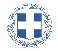 ΕΛΛΗΝΙΚΗ ΔΗΜΟΚΡΑΤΙΑ
ΝΟΜΟΣ ΤΡΙΚΑΛΩΝΔΗΜΟΣ ΤΡΙΚΚΑΙΩΝΔ/ΝΣΗ ΔΙΟΙΚΗΤΙΚΩΝ ΥΠΗΡΕΣΙΩΝΤΜΗΜΑ ΔΙΟΙΚΗΤΙΚΗΣ ΥΠΟΣΤΗΡΙΞΗΣΓραμματεία Οικονομικής ΕπιτροπήςΤρίκαλα, 23 Ιουλίου 2021
Αριθ. Πρωτ. : 26772ΠΡΟΣ :  1.Τα μέλη της ΟικονομικήςΕπιτροπής (Πίνακας Αποδεκτών)(σε περίπτωση κωλύματος παρακαλείσθε να ενημερώσετε τον αναπληρωτή σας).Ο Πρόεδρος της Οικονομικής ΕπιτροπήςΔημήτριος ΒασταρούχαςΑντιδήμαρχος Βότσιου – Μακρή Παρασκευή Λεβέντη – Καρά Ευθυμία Οικονόμου Ιωάννης Κωτούλας Ιωάννης Παζαϊτης Δημήτριος Αλέστα Σοφία Παππάς ΑπόστολοςΚαϊκης ΓεώργιοςΔήμαρχος & μέλη Εκτελεστικής ΕπιτροπήςΓενικός Γραμματέας  Δ.ΤρικκαίωνΑναπληρωματικά μέλη Ο.Ε. 